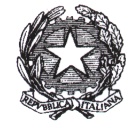 ISTITUTO COMPRENSIVO VIA RAIBERTIVia G. Raiberti, 4 – 20900 - Monza -  039/322106 -  039/3903261Cod. Mecc. MBIC8F6002V – C.F. 94627690152 -  mbic8f6002v@istruzione.it pec: mbic8f6002v@pec.istruzione.itSezioni associate Scuola Secondaria di 1° Grado:“Ardigò” - Via Magellano, 42 - 20900 - Monza –  e  039/386615ORIENTAMENTO – classi SecondeLe ultime linee guida emesse dal Ministero dell’Istruzione la scorsa estate hanno lo scopo, anche attraverso la promozione di opportuni interventi legislativi e decreti, di attuare la riforma dell’orientamento, disegnata dal Piano nazionale di ripresa e resilienza, che ha la finalità di rafforzare il raccordo tra il primo ciclo di istruzione e il secondo ciclo di istruzione e formazione, per una scelta consapevole e ponderata, che valorizzi le potenzialità e i talenti degli studenti, nonché di contribuire alla riduzione della dispersione scolastica e di favorire l’accesso alle opportunità formative dell’istruzione terziaria.L’attività didattica in ottica orientativa è organizzata a partire dalle esperienze degli studenti, con il superamento della sola dimensione trasmissiva delle conoscenze e con la valorizzazione della didattica laboratoriale, di tempi e spazi flessibili, e delle opportunità offerte dall’esercizio dell’autonomia. L’orientamento inizia, sin dalla scuola dell’infanzia e primaria, quale sostegno alla fiducia, all’autostima, all’impegno, alle motivazioni, al riconoscimento dei talenti e delle attitudini, favorendo anche il superamento delle difficoltà presenti nel processo di apprendimento.La dimensione orientativa della scuola secondaria di primo grado va nell’ottica di garantire agli studenti l’opportunità di attività opzionali e facoltative infra ed extra scolastiche; esse hanno lo scopo di consentire agli studenti occasioni per autenticare e mettere a frutto attitudini, capacità e talenti nei quali reputino di poter esprimere il meglio di sé. Il Progetto Orientamento del nostro Istituto si inserisce all’interno di un percorso verticale caratterizzante le ultime classi della Scuola Primaria ed il triennio della Scuola Secondaria di I° grado. Oltre all’ORIENTAMENTO IN ENTRATA e quello IN USCITA, il nostro Istituto propone, quindi, anche il cosiddetto ORIENTAMENTO IN ITINERE che si spalma su un percorso triennale, anche in collaborazione con Enti esterni.  Esso è curato dai docenti dei CdC che ormai devono trattare l’Orientamento nelle loro programmazioni di materia. In linea con il taglio CLIL, caratterizzante la nostra scuola, tale attività prevede anche percorsi pluridisciplinari in lingua.  In particolare, per le classi Seconde della Scuola Secondaria di I grado viene trattato il tema “Io e te… ” e, per questo motivo vengono pianificate varie attività in aula durante l’arco dell’intero anno scolastico: attività di Progetto  (effettuate anche con l’ausilio di figure di esperti e professionisti), volte ad evidenziare le dinamiche interne al gruppo dei coetanei ed i problemi relativi all’adolescenza (ex: Bullismo, Dipendenze dai social…); letture, approfondimenti e discussioni in classe sull’argomento, derivanti anche dalla visione di film “dedicati”. Le attività di laboratorio, anche in gruppi misti trasversali, sono quelle caratterizzanti il nostro istituto e che proseguono dalla classe Prima. Vengono, inoltre, proposte partecipazioni a Stage presso le Scuole Secondarie di II° grado e a giornate informative tenute da Esperti, alla presenza di Genitori e Studenti, finalizzate ad accompagnare gli stessi nella scelta il più consapevole possibile di un percorso di studi superiore; partecipazione a Progetti con l’Estero (Erasmus) e ad incontri con esperti in aula (COF-Aria di Primavera).La Referente per l’Orientamento ArdigòAnnaMaria Clivio